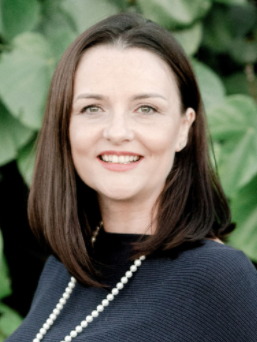 Maria WatsonMaria Watson graduated the inaugural Patel College of Global Sustainability Class in 2011 with an M.A. in Global Sustainability. Maria is the Vice President of the Tampa Chapter of the Association of Energy Engineers and has obtained a Certified Energy Manager and Certified Sustainability Professional credentials. Maria begun her career as a Global Sustainability intern at Bausch and Lomb and has now acquired a decade of EHS & Sustainability experience covering pharmaceuticals, medical devices, consumer goods and contract manufacturing. Maria joined Pall Corporation in January 2019, she is responsible for building the sustainability framework for the organization and has developed operational energy and waste efficiency policies, training and tools that drove a 7.5% decrease in GHG emissions in 2019. Maria lives in Tampa with her husband, Mark and two daughters Ava (14) & Stella (7).